Isaba Larrondoa dolmen da Arrako rincon de Belagoa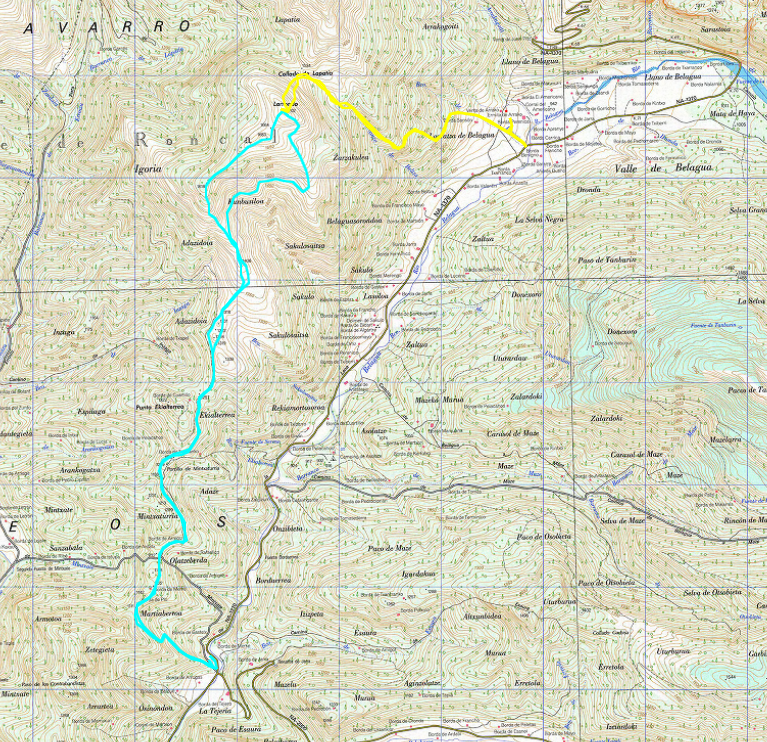 